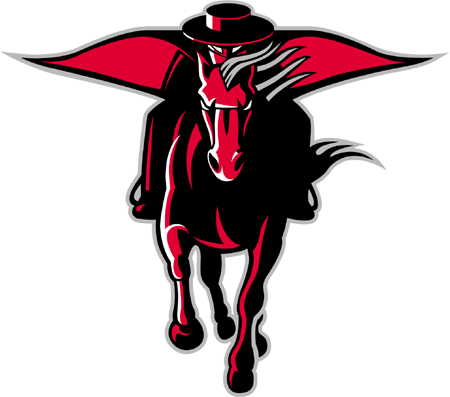 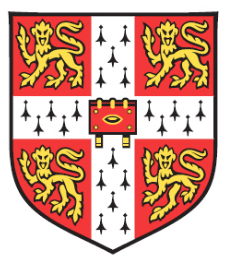 Pasco Middle School7th grade Cambridge Programme2020 – 2021 Supply ListWest Point Raiders – General Supply List – These supplies will be used for all courses.  Subject area teacher will also list specific supplies.* Pencils (constant supply)				* Pens - black and blue (constant supply)* Glue sticks (constant supply)			* 1- handheld pencil sharpener (enclosed)* 4 pack, various colored highlighters		* Clear Sheet protectors * 1 pair of scissors 					* USB flash drive * 1 - 24 pack of colored pencils			* Earphones /ear buds		* 9 – 3 prong folders	with pockets			* 4 pack of Expo Markers, low odor* Pencil pouch                                                                    * 4 pack of Sticky NotesEnglish Language Arts (ELA) Class: 1- 2 Composition notebooks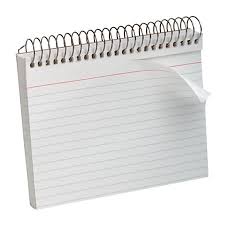 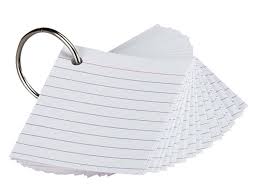 1- pack of Markers/Colored pencils (required for Projects)3x5 index cards on a spiral or ring (required for Vocab)Mathematics 1 - 2 pocket 3-hole folder (no prongs)2 – 70 page Spiral notebooksFour function calculator   Science 2 – 70 page spiral notebooks At least 2- 3x5 index cards on a spiral or ring (required for Vocab)1- 12 or 24 pack of colored pencilsCivics 1 – large pack of mechanical pencils 2 folders1 composition notebook1 package of notebook paper1 package of 5 tab dividers 3x5 index cards on a spiral or ring (required for Vocab and Amendments)(Please know that as supplies are depleted, students are responsible for replenishing them –    get extra’s early in the year when they are discounted and available.)